26/05/2023BionexoRESULTADO – TOMADA DE PREÇON° 2023165TP37563HEMUO Instituto de Gestão e Humanização – IGH, entidade de direito privado e sem fins lucrativos,classificado como Organização Social, vem tornar público o resultado da Tomada de Preços,com a finalidade de adquirir bens, insumos e serviços para o HEMU - Hospital Estadual daMulher, com endereço à Rua R-7, S/N, Setor Oeste, Goiânia, CEP: 74.125-090.Bionexo do Brasil LtdaRelatório emitido em 26/05/2023 09:15CompradorIGH - HEMU - Hospital Estadual da Mulher (11.858.570/0002-14)AV. PERIMETRAL, ESQUINA C/ RUA R7, SN - SETOR COIMBRA - GOIÂNIA, GO CEP: 74.530-020Relação de Itens (Confirmação)Pedido de Cotação : 287877425COTAÇÃO Nº 37563 - MATERIAL LIMPEZA / DESCARTÁVEIS - HEMU MAIO/2023Frete PróprioObservações: *PAGAMENTO: Somente a prazo e por meio de depósito em conta PJ do fornecedor. *FRETE: Só serãoaceitas propostas com frete CIF e para entrega no endereço: RUA R7 C/ AV PERIMETRAL, SETOR COIMBRA, Goiânia/GOCEP: 74.530-020, dia e horário especificado. *CERTIDÕES: As Certidões Municipal, Estadual de Goiás, Federal, FGTS eTrabalhista devem estar regulares desde a data da emissão da proposta até a data do pagamento. *REGULAMENTO: Oprocesso de compras obedecerá ao Regulamento de Compras do IGH, prevalecendo este em relação a estes termos emcaso de divergência.Tipo de Cotação: Cotação NormalFornecedor : Todos os FornecedoresData de Confirmação : TodasFaturamentoMínimoValidade daPropostaCondições dePagamentoFornecedorPrazo de EntregaFrete ObservaçõesModerna Papelaria EireleGOIÂNIA - GOGisele Pessoa Cruz - (62) 9916-5 dias apósconfirmação1R$ 100,000028/05/202330 ddlCIFnull69249papelaria.moderna@yahoo.comMais informaçõesProgramaçãode EntregaPreço PreçoUnitário FábricaValorTotalProdutoCódigoFabricanteEmbalagem Fornecedor Comentário JustificativaRent(%) QuantidadeUsuário-REFIL PARADISPENSERREFIL PARADISPENSERDESODORIZADORE PERFUMADOR DEAMBIENTE-ESPECIFICAÇÃO:REFIL PARADISPENSERAUTOMATICODESORIZADOR EPERFUMADOR DEAMBIENTE PARABANHEIROSDESODORIZADORE PERFUMADOR DEAMBIENTE-ESPECIFICACAO:REFIL PARADISPENSERAUTOMATICODESORIZADOR EPERFUMADOR DEAMBIENTE PARABANHEIROS;COMERCIAL,MIRA, NÃORESPONDEUDaniellyEvelynModernaPapelariaEireleEMAIL DEHOMOLOGAÇÃO- SISTEMAS,NÃO ATENDEAS CONDIÇÕESDE PAGAMENTOPereira DaCruzR$R$R$146265-1null50 Unidade39,2000 0,00001.960,0000NEUTRALIZANEUTRALIZAODORES NASFRAGANCIAS:FRUTASVERMELHAS,TALCOE LAVANDA, REFILCOM PESO DE26/05/202309:13ODORES NASFRAGANCIAS:FRUTASVERMELHAS,TALCOE LAVANDA, REFILCOM PESO DE175G/269ML175G/269MLCOMPATIVEL COMOS DISPENSERESDA MARCA GLADE.Unidade - - - gladeCOMPATIVEL COMOS DISPENSERESDA MARCA GLADE.TotalParcial:R$550.00.01.960,0000Total de Itens da Cotação: 1Total de Itens Impressos: 1TotalGeral:R$1.960,0000Clique aqui para geração de relatório completo com quebra de páginahttps://bionexo.bionexo.com/jsp/RelatPDC/relat_adjudica.jsp1/1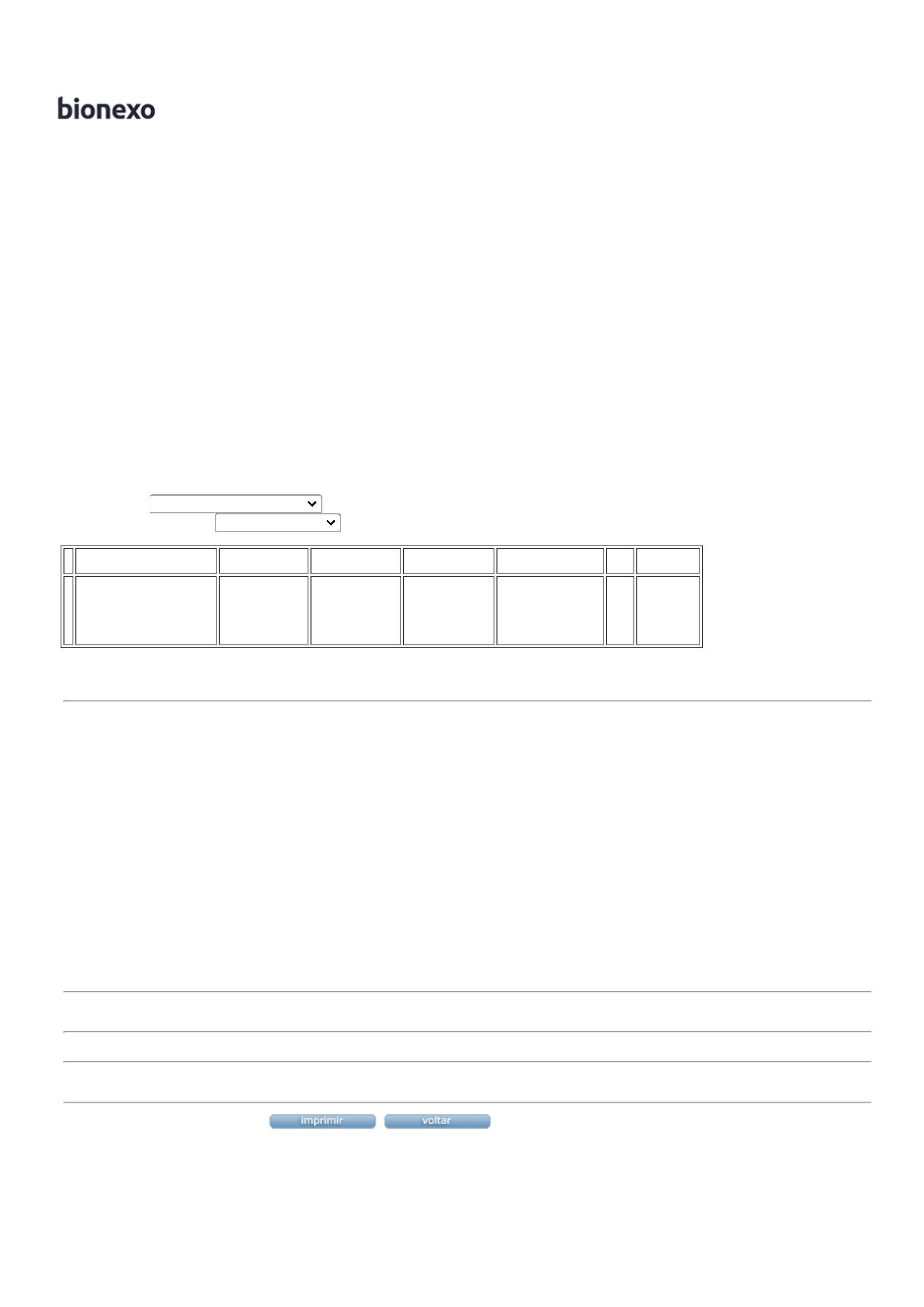 